5th Grade – Unit 2Informative/Explanatory Writing BubblologySTUDENT PACKETName: __________________________________ Date: __________________Directions:Today you will read a passage about bubbles. You will then answer several questions based on the passage. You will notice as you answer the questions that some of the questions have two parts. You should answer Part A of the question before you answer Part B.After answering the questions, use information from the article to write an informative essay explaining what is the same and what is different between big bubbles and small bubbles.  Your Writing Task:Use information from the article titled “Bubblology” to write an informative essay explaining what is the same and what is different between big and small bubbles.  Be sure to use details from the article to support each part of your essay.  BubblologyRetrieved from Achieve the Core(bŭb’ l-ŏl -jē) n. The study of bubbles.There is a lot to be learned from a bubble! Bubbles can teach us about life, light and strength. The wall of a bubble has three parts. There is an outer wall made of soap or detergent, a center wall made of water, and an inner wall that is also made of soap or detergent. The inside of the bubble is filled with air. This structure of the bubble’s wall is very similar to that of membranes found in living creatures like us.Did  you  ever wonder how the food you eat gets from inside  your stomach to inside your muscles? To get to your muscles, the food must first be digested. Then it  must pass through a set of membranes into your blood. The nutrients then circulate through your arteries to your muscles, where they pass through another set of membranes into your muscles. The next time that you blow bubbles, look for a cluster of  them, and watch closely. If they don’t pop too quickly, you will see that the air from the smaller bubbles will pass through the bubble wall into a larger bubble on the other side. This is very similar to the  way  that  oxygen passes  from  your lungs through a membrane and into your blood stream. The larger bubbles are sturdier, because their walls are not curved as much as the walls of smaller bubbles.Bubbles can also teach us  about light. The light from the sun is made up of many different colors. Mixed together, they look white. However, it is possible to separate the different colors of light from each other with a prism. Small drops of water or ice  crystals can work like a prism. You have seen this for yourself if you have ever seen a rainbow. The  wall  of  a  bubble  can  work  the  same  way. That  is why bubbles are iridescent. When light hits a bubble, it may look blue, or it may look red. The  colors  seem  to dance around on the surface. The colors that we see depend upon the thickness of the  wall  of  the  bubble  and  how much it  is bent.  As  water evaporates  from the  bubble, the bubble’s wall becomes thinner, and the colors change. Also, as the wind blows a bubble around, its wall bends, changing the color.Bubbles can also teach us how to make things stronger. Bubbles are usually very fragile. They can easily pop. But  if  we  add  sugar to the bubble solution, the bubbles are much sturdier. They  will  last  for  two  or  three  times  as  long. This is because the sugar strengthens the wall of the bubble. The sugar dissolves in the water layer of the bubble’s wall and takes the place  of  some of the water. Since the sugar does not evaporate as quickly as the water, the bubbles last longer. In addition, the sugar molecules are very large and stiff compared to water molecules. Like a large board   nailed  to  the wall of a house, the sugar molecules brace the wall of the bubble to make it stronger.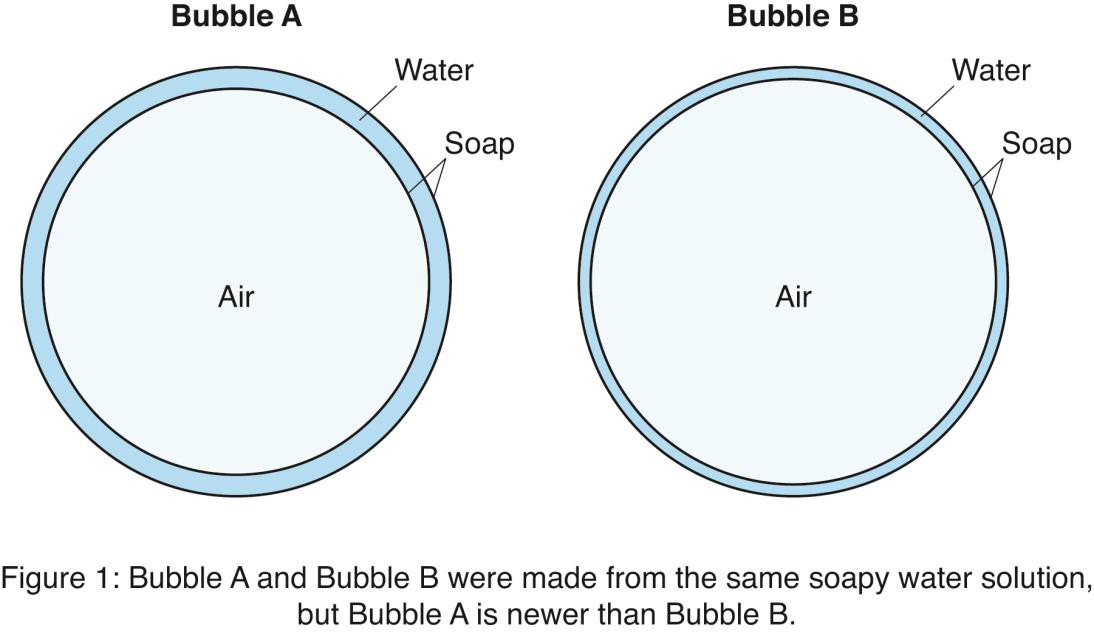 Bubbles are pretty incredible, but who knew? The observations that people have made about them have led to many questions and interesting answers that  help  explain the  world  around  us.Reprinted with permission from Celebrating Chemistry. Copyright 2002 American ChemicalQUESTIONS:Based on information in the article, what are two ways that a bubble is like a membrane?It  has  walls  that  curve.It  is  very  colorful.It  is thin and  delicate.It can separate light.It lets substances pass through.It  lasts only a short time.According to the article, which of the following bubbles would last the longest?A small bubble before the air inside passes to a larger bubble.A  small bubble  with thin, tightly curved walls.A large bubble made with soap or detergent and sugar.A  large  bubble  with  walls that  bend  in  the  wind  and  change  colors.The following question has two parts. Answer Part A and then answer Part B. Part A: In paragraph 4, what does the word brace mean?fastenpreparesupportawakenPart B: Which two phrases from paragraph 4 best help the reader understand the meaning of brace?“can easily pop”“two or three times”“strengthens the wall”“dissolves in the water”“does not evaporate as quickly”“very large and stiff”What does Figure 1 help the reader understand about bubbles?Figure 1 shows that Bubble B is likely to pop soon because some of the water has evaporated.Figure 1 shows that bubbles are usually the same shape and size.Figure 1 shows that bubbles are fragile because they are made of only air, soap, and water.Figure  1  shows  that  air  can  move  from  one  bubble  to   another.Using the ideas below from “Bubblology,” decide which two  items  on  the  list  are main ideas from the article, and write them on the chart. Then use the list again to write in one supporting detail for each main idea you have chosen. One main idea and one supporting detail have already been written in the chart for you as an example. Note that you will NOT use all the details listed.Details  from “Bubblology”The following question has two parts.  Answer  Part  A  and  then answer  Part B.  Part A:  What  is  the  main  point  the  article  makes?The structure of bubbles makes them quick to pop.Many things can affect a bubble’s color and strength.Bubbles can be used to help explain several science concepts.Living creatures have bubble-like structures in their bodies.Part B: How does the structure of the article help support the answer to Part A?The article demonstrates how bubble walls are like membranes, prisms, and the walls of houses.The article explains the causes and effects of making bubbles last longer.The article uses chronological order to examine the effect of light and wind on bubbles.The article presents the steps involved in the process of human digestion.In  paragraph 1, the  author  says  that  bubbles  can  teach  us  about  life. Circle the sentence  in  paragraph 2 that  provides  evidence  for  this  claim.Your Writing Task:Use information from the article titled Bubblology to write an informative essay explaining what is the same and what is different between big and small bubbles.  Be sure to use details from the article to support each part of your essay.  Informative/Explanatory Essay________________________________________________________________________________________________________________________________________________________________________________________________________________________________________________________________________________________________________________________________________________________________________________________________________________________________________________________________________________________________________________________________________________________________________________________________________________________________________________________________________________________________________________________________________________________________________________________________________________________________________________________________________________________________________________________________________________________________________________________________________________________________________________________________________________________________________________________________________________________________________________________________________________________________________________________________________________________________________________________________________________________________________________________________________________________________________________________________________________________________________________________________________________________________________________________________________________________________________________________________________________________________________________________________________________________________________________________________________________________________________________________________________________________________________________________________________________________________________________________________________________________________________________________________________________________________________________________________________________________________________________________________________________________________________________________________________________________________________________________________________________________________________________________________________________________________________________________________________________________________________________________________________________________________________________________________________________________________________________________________________________________________________________________________________________________________________________________________________________________________________________________________________________________________________________________________________________________________________________________________________________________________________________________________________________________________________________________________________________________________________________________________________________________________________________________________________________________________________________________________________________________________________________________________________________________________________________________________________________________________________________________________________________________________________________________________________________________________________________________________________________________________________________________________________________________________________________________________________________________________________________________________________________________________________________________________________________________________________________________________________________________________________________________________________________________________________________________________________________________________________________________________________________________________________________________________________________________________________________________________________________________________________You may use the space below to include an illustration.Be sure to revise and edit your work!Bubbles act like prisms.Bubble walls are made of soap. Bubbles appear colorful.Bubbles with sugar last longer.Walls of houses are made strong with boards. Bigger bubbles are sturdier.Adding things to the soapy water canstrengthen bubbles.Main IdeaSupporting DetailBubbles show a process that is similar tosomething that happens in our bodies.Air moves between bubbles.